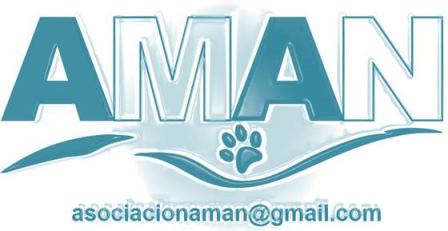 La finalidad de este cuestionario es conocer al posible adoptante de uno de nuestros animales. AMAN como Asociación Animalista tiene la obligación y el derecho de velar por todos los animales que entrega en adopción, conociendo las particularidades de cada adoptante en pro de nuestros animales. Para ello, le pedimos que conteste a todas las preguntas aquí formuladas de la manera más sincera posible. Le agradecemos de antemano toda su colaboración con la Asociación AMAN. Entendiendo que dicho cuestionario será valorado por el departamento correspondiente pudiendo ser favorable o no para dicha adopción.A) DATOS PERSONALESNombre y Apellidos:Domicilio actual:Localidad y código postal (importante):Año de Nacimiento:Estado civil:D.N.I.:Profesión/Estudios:Teléfonos de contacto:E-mail de contacto:Nacionalidad:						Si es español-a, ¿tiene pensado mudarse a otro país en corto/largo periodo de tiempo?En  caso de ser de nacionalidad distinta a la española, ¿cuánto tiempo lleva viviendo en España? ¿Cuánto tiempo tiene previsto quedarse?¿Qué pasaría con el animal si tienes que mudarte dentro o fuera de España?

B) VIVIENDA Tipo de vivienda (piso, casa,...):¿Cuántos m2 tiene su vivienda?:¿Vivienda propia, o de alquiler?:En caso de que viva de alquiler, ¿Tiene conocimiento el dueño/a de la vivienda de que va usted a adoptar a un animal?, ¿está de acuerdo con ello?:¿Tiene alguna habitación en la que pueda aislar al animal a su llegada a la casa? Para hacer su adaptación lo más fácil posible.¿Dispone de alguna medida de seguridad tal como mosquiteras, mallas o cualquier sistema para que el animal no pueda salir o caer al exterior? En caso de que tenga protecciones, indique cuales:En caso de tener jardín y/o patio, ¿qué altura tiene la vaya de su jardín y/o patio?Si no dispone de protecciones, ¿estaría dispuesto a colocarlas? ¿Cuándo?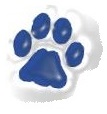 C) FAMILIA¿Qué otras personas habitan en su casa?: Nº de hijos: Edades de los hijos: ¿Cómo son sus hijos? (tranquilos, traviesos, responsables,...):En caso de no tener hijos, ¿existe la posibilidad de la llegada de un bebé a la familia en los próximos años?:¿Qué piensa de la convivencia de bebés con perros/gatos? ¿Cree que son compatibles? ¿Por qué?:¿Hay alguna persona con alergias en su familia? Si tiene pruebes hechas que lo certifiquen indique: “Si O No” y si no tiene pruebas que lo certifiquen, indique “Lo desconozco”F) SOBRE LA ADOPCIÓN¿Por qué se decide a adoptar a un animal? ¿Con qué finalidad lo adopta? (Para compañía, para cría, para caza, como guardián, como terapia) ¿Sería para un adulto, para un niño, para una persona mayor, para alguna persona con alguna discapacidad,...?:¿Quién ha tomado la decisión de adoptar al animal? (un adulto, un niño,...) ¿Comparten esta decisión el resto de miembros del hogar?¿Tiene conocimiento lo de los años de vida que en circunstancias normales puede vivir un animal de compañía tales como perros, gatos y conejos?¿Qué aspecto negativo de la convivencia con un gato cree que le puede molestar más? (que maúlle, los gastos que genera, que suelten pelos, que se limen las uñas en el sofá, el compromiso de por vida, el que hacer con él en vacaciones…..)¿Cuánto tiempo cree que podrá dedicarle al animal?¿Qué haría con el animal si se va de vacaciones?¿Tiene animales de compañía actualmente? ¿Qué haría en beneficio de la convivencia de los animales si no fueran compatibles?¿Ha tenido animales anteriormente? ¿Qué pasó con ellos? ¿Estaban castrados o no?¿Qué opina sobre la castración de animales de compañía? ¿Conoce Ud. los beneficios de salud que conlleva una castración temprana del animal?¿Qué opina sobre la venta y cría de animales por particulares? ¿Está Ud. de acuerdo con ello? ¿Ha practicado la cría de animales en alguna ocasión? ¿Cuál?¿Conoce Ud. la problemática que existe en España en tema de saturación de animales? ¿Qué opina sobre el sacrificio de animales en perreras de todo el país? ¿Está Ud. de acuerdo? ¿Entregaría Ud. un animal a la perrera en alguna circunstancia? ¿Cuál?¿Permitiría Ud. que un voluntario de nuestra Asociación le visitara en su domicilio para valorar las instalaciones en las que viviría el animal adoptado?Durante el periodo de adopción hacemos seguimiento, ¿está dispuesto a aceptarlo? Este seguimiento se basa en proporcionarnos fotos y/o videos de forma asidua facilitando visitas de seguimiento (comunicadas con suficiente antelación) si se consideran oportunas. De acuerdo con lo establecido en la Ley Orgánica 15/1999, de 13 de Diciembre, de Protección de Datos de Carácter Personal, les informamos que los datos de carácter personal aquí recogidos serán objeto de tratamiento automatizado en nuestros ficheros, con el fin de facilitarles información sobre nuestros animales según su solicitud. Igualmente dan su consentimiento para mantener sus datos en nuestros ficheros una vez finalizada la relación con el fin de mantenerles informados de sucesos y animales en adopción, además de eventos organizados por la Asociación AMAN (Amigo Animal) de Málaga. El consentimiento se entenderá prestado en tanto no se ejerzan los derechos de acceso, rectificación, cancelación u oposición, dirigiéndose mediante correo electrónico, adjuntando fotocopia de su DNI, al responsable del fichero: Asociación AMAN. Los datos no serán cedidos a ninguna empresa u organización bajo ningún concepto.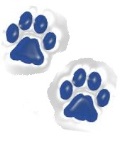 